ANEXO IIFICHA DE INSCRIÇÃOData:___	/__	/_____Assinatura do candidato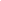 NÚMERO DO EDITAL: NÚMERO DO EDITAL: VAGA: VAGA: NOME:CPF:E-MAIL:RG:TELEFONE:DATA DE NASCIMENTO:ENDEREÇO:CEP:INSTITUIÇÃO DE ENSINO:ANO DE INGRESSO:CURSO CURSO PERÍODO ATUAL:PREVISÃO DE CONCLUSÃO: